Россия. Краснодарский край.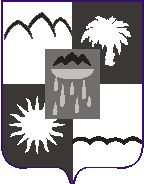 Управление по образованию и науке администрации города Сочи Муниципальноеобщеобразовательное бюджетное учреждение средняя общеобразовательная школа № 31 города СочиПросвещения ул., д. 102, город Сочи, Адлерский район
Краснодарский край, 354340.тел./факс (8622) 40-87-66 E-mail: school31@edu.sochi.ru №Муниципальное общеобразовательное бюджетное учреждение
средняя общеобразовательная школа №31Отчет о расходовании средств
от поступления благотворительных пожертвований.